Pressemeldung Nr. 01 / 2019KW03/2019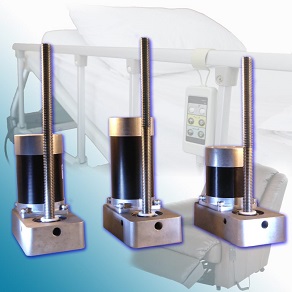 BLDC-Motoren von Geeplus sind auch als Spindelaktuator verfügbarAdelsdorf, Januar 2019 – Immer mehr Schrittmotor-Anwendungen werden mittlerweile mit BLDC-Motoren gelöst, weil neue Ansteuerungsmöglichkeiten wie der sensorlose Betrieb den Einsatz dieser Technologie mittlerweile auch in bei größeren Stückzahlen erlauben. Geeplus bietet deshalb Motoren in den Baugrößen Nema 17 (42mm Flansch) und Nema 23 (57mm Flansch) an, die eine direkten mechanischen Ersatz der bisherigen Schrittmotoren in bestehenden Maschinendesigns erlauben.In einigen Komponenten können gleiche Teile wie bei den Schrittmotoren verwendet werden, wodurch die Kostenvorteile der hohen Stückzahlen bei den Schrittmotoren zum Teil auf die BLDC-Motoren übertragen werden können. Neben der mechanischen Kompatibilität bringen die neuen BLDC-Motoren von Geeplus aber vor allem die prinzipiellen Vorteile der BLDC-Technologie mit: höhere Geschwindigkeit, höheres Beschleunigungs- und Bremsmoment, geringere Temperaturerhöhung und deutlich weniger Geräuschentwicklung. All diese Vorteile kommen in sensiblen Anwendungsgebieten wie der Medizintechnik zum Tragen. Weitere Applikationsmöglichkeiten finden sich in der Robotik, in der Fördertechnik.Standardmäßig kommen die BLDC-Motoren von Geeplus mit Hall-Effektsensoren, die ein einfaches Kommutierungssetup ermöglichen; durch den Einsatz alternativer Geber wie Encoder oder Resolver können die BLDC-Motoren von Geeplus auch als Low-Cost-Servo-Motoren in Positionieranwendungen eingesetzt werden.Optional können die BLDC-Motoren von Geeplus auch als Spindelaktuator ausgeführt werden; dabei gibt es zwei prinzipielle Konfigurationsmöglichkeiten: entweder wird die Welle des Motors direkt als Spindel ausgeführt, oder die Welle des Motors wird über einen Zahnriemen mit einer seitlich versetzten Spindel gekoppelt. Je nach Anwendung kann die eine oder andere Konfiguration von Vorteil sein. Die hohe Flexibilität in diesem Bereich eröffnet eine breite Applikationsmöglichkeit für die BLDC-Motoren von Geeplus.    Der Vertrieb für Geeplus wird von der Adelsdorfer Firma Actronic-Solutions GmbH wahrgenommen.Die aktuelle Presseinformation inkl. Bildmaterial der Firma Actronic-Solutions GmbH finden Sie ebenfalls zum Download unter: https://www.actronic-solutions.de/presse.htmlWir freuen uns über eine entsprechende Veröffentlichung in einer Ihrer nächsten Ausgaben (Print/Online). Gerne stehen wir Ihnen für Rückfragen sowie für weitere Beiträge zur Verfügung.Besuchen Sie Actronic-Solutions auf den folgenden Messen:MedtecLIVE in Nürnberg vom 21. – 23. Mai 2019, Halle 10, Stand 0-629Presse KontaktACTRONIC – SOLUTIONS GmbH Volker Löffler, VertriebUntere Bachgasse 5a 91325 AdelsdorfTel.:    +49 9195 998941-3	Fax:    +49 9195 929617	e-mail: v.loeffler@actronic-solutions.deÜber ACTRONIC – SOLUTIONS GmbH:Die ACTRONIC – SOLUTIONS GmbH ist ein technisch führender Anbieter für elektronisch gesteuerte Aktuatoren und Servokomponenten mit Firmensitz in Adelsdorf / Mittelfranken. Zum Vertriebsspektrum gehören Komponenten der elektrischen Antriebstechnik renommierter internationaler Partner, die als Standardprodukte oder auch als kundenspezifische Lösung hauptsächlich im deutschsprachigen Raum vertrieben werden.Unser Leistungsspektrum (auch kundenspezifisch): Servoregler, Schrittmotorregler, CAN-Interfaces, Servomotoren, Schrittmotoren, EC-Motoren, Voice-Coil-Motoren (Tauchspulenaktuatoren), Vibrationsaktuatoren, Drehmagnete und Hubmagnete, Elektrohaftmagnete, Konstantmomentscharniere, Schleifringe.